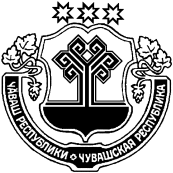 В соответствии с Указом Президента Российской Федерации от 16.08.2021г. №478 «О Национальном плане противодействия коррупции на 2021 - 2024 годы», администрация  Михайловского сельского поселения Цивильского района Чувашской Республики  ПОСТАНОВЛЯЕТ:1. Внести в План мероприятий по противодействию коррупции в Михайловском сельском поселении  Цивильского района Чувашской Республики на 2020-2021 годы, утвержденный постановлением администрации Михайловского сельского поселения Цивильского района Чувашской Республики  от 27.02.2020 г. № 06  №50 (далее – План) следующие изменения:1.1. План дополнить пунктом 6.6. следующего содержания:«2. Контроль за исполнением настоящего постановления оставляю за собой.Глава администрацииМихайловского сельского поселения                                                             Г.И.НиколаевГлава  администрацииМихайловского сельского поселения                                                                   Г.И.НиколаевЧĂВАШ  РЕСПУБЛИКИÇЕРПУ РАЙОНĚ ЧУВАШСКАЯ  РЕСПУБЛИКА ЦИВИЛЬСКИЙ   РАЙОН  МИХАЙЛОВКА  ЯЛ ПОСЕЛЕНИЙĚН АДМИНИСТРАЦИЙЕ                     ЙЫШАНУ  2021 с. октябрĕн  14 -мĕшĕ  38- №                Михайловка     ялě АДМИНИСТРАЦИЯМИХАЙЛОВСКОГО  СЕЛЬСКОГОПОСЕЛЕНИЯ            ПОСТАНОВЛЕНИЕ    14 октября  2021 г. №  38            деревня    Михайловка             О внесении изменений в постановление администрации  Михайловского сельского  поселения  Цивильского района Чувашской Республики от 27.02.2020 г. № 06 «Об утверждении  Плана мероприятий по противодействию коррупции в  Михайловском сельском поселении Цивильского района Чувашской Республики на 2020-2021 годы»12346.6.участие муниципальных служащих (работников), в должностные обязанности которых входит участие в проведении закупок товаров, работ, услуг для обеспечения государственных (муниципальных) нужд, в мероприятиях по профессиональному развитию в области противодействия коррупции, в том числе их обучение по дополнительным профессиональным программам в области противодействия коррупции.в течение годаГлава администрации, муниципальные служащие (работники), в должностные обязанности которых входит участие в проведении закупок товаров, работ, услуг для обеспечения государственных (муниципальных) нужд,